Teacher Profile –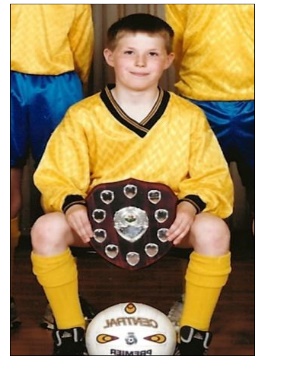  Mr Wardell